Croatia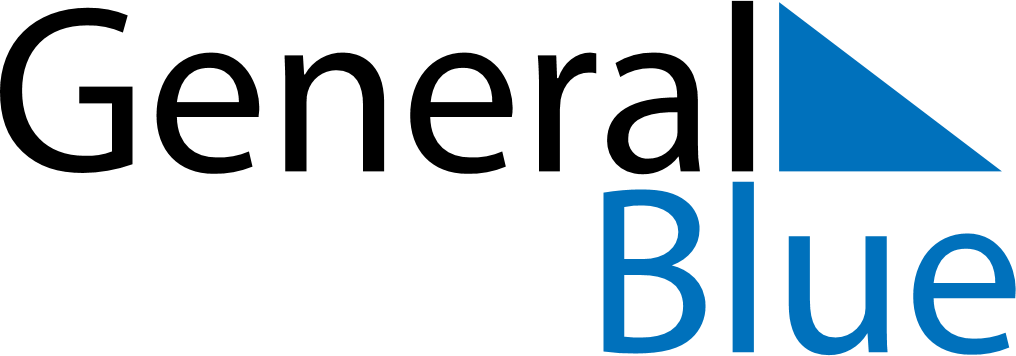 CroatiaCroatiaCroatiaCroatiaCroatiaCroatiaCroatiaApril 2020April 2020April 2020April 2020April 2020April 2020April 2020April 2020SundayMondayTuesdayWednesdayThursdayFridaySaturday123456789101112131415161718192021222324252627282930May 2020May 2020May 2020May 2020May 2020May 2020May 2020May 2020SundayMondayTuesdayWednesdayThursdayFridaySaturday12345678910111213141516171819202122232425262728293031June 2020June 2020June 2020June 2020June 2020June 2020June 2020June 2020SundayMondayTuesdayWednesdayThursdayFridaySaturday123456789101112131415161718192021222324252627282930 Apr 12: Easter SundayJun 22: Anti-Fascist Struggle DayApr 13: Easter MondayJun 25: Independence DayApr 19: Orthodox EasterApr 20: Orthodox Easter MondayMay 1: Labour DayMay 10: Mother’s DayMay 24: End of Ramadan (Eid al-Fitr)May 30: National DayJun 11: Corpus Christi